Universidad Nacional Mayor de San Marcos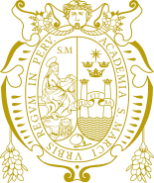 Universidad del Perú, Decana de AméricaVICERRECTORADO ACADÉMICO DE PREGRADOCOMISIÓN ORGANIZADORA DE LA ESCUELA DE ESTUDIOS GENERALES RR N°05389-R-16SOLICITUD DE MATRÍCULA REGULAR Lima, …… de ……………….. del 2020Solicito: MATRÍCULA REGULAR SEMESTRE 2020-IIDra. TULA CAROLA SANCHEZ GARCÍAPresidenta de la Comisión Organizadora de la Escuela de Estudios Generales UNMSMYo, …………………………………………………………………………, identificado (a) con DNI Nº.  ………………., con domicilio en ……………………………………..……………………...................................... y código de estudiante …………………………, del Área Académica de ………………………………………………, de la Escuela de Estudios Generales, solicito matrícula regular, para el semestre 2020-II, en las asignaturas que a continuación detallo:Conforme a la Oferta Educativa Virtual, que ha sido publicada en la página de la Escuela de Estudios Generales, para el semestre 2020-II. Asimismo, adjunto a esta solicitud mi Declaración Jurada de Examen Médico, establecidos en la RR 01274-R-20, y la imagen de haber realizado el formulario de pre matrícula. Todos estos documentos los envío en un solo archivo en forma PDF.  Por lo expuesto, solicito a usted atender mi pedido, por ser de justicia. Atentamente,FirmaNombres y Apellidos:	………………………………………………………………………….Celular:			………………………………………………………………………….Correo   Electrónico:	………………………………………………………………………..Edificio Jorge Basadre G. (Sede Administrativa) Sótano Teléfono: 619-7000 anexo 7339 Av. Germán Amézaga 375. Ciudad Universitaria Email: comisioneeg.vrap@unmsm.edu.peNºCódigode CursoNombre del CursoPrimera / Segunda MatrículaNº. Crédito1TOTAL CANTIDAD DE CRÉDITOSTOTAL CANTIDAD DE CRÉDITOSTOTAL CANTIDAD DE CRÉDITOSTOTAL CANTIDAD DE CRÉDITOS